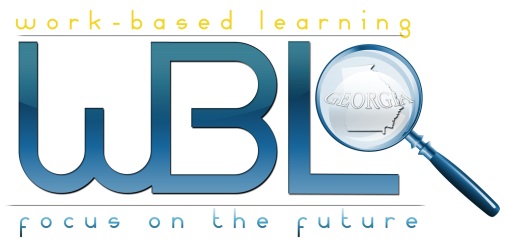 Name:  ______________________________		Employability Skills Area:  Workplace Effectiveness Assignment Name:   How to be Effective in the Workplace.  What do YOU think is important?Find an article on the internet regarding how to be effective in the workplace.Insert the URL of the article here:Summarize the main points this particular article discusses.  For each point, tell why you feel this is important.  You must have a minimum of 5 points.1.2.3.4.5.